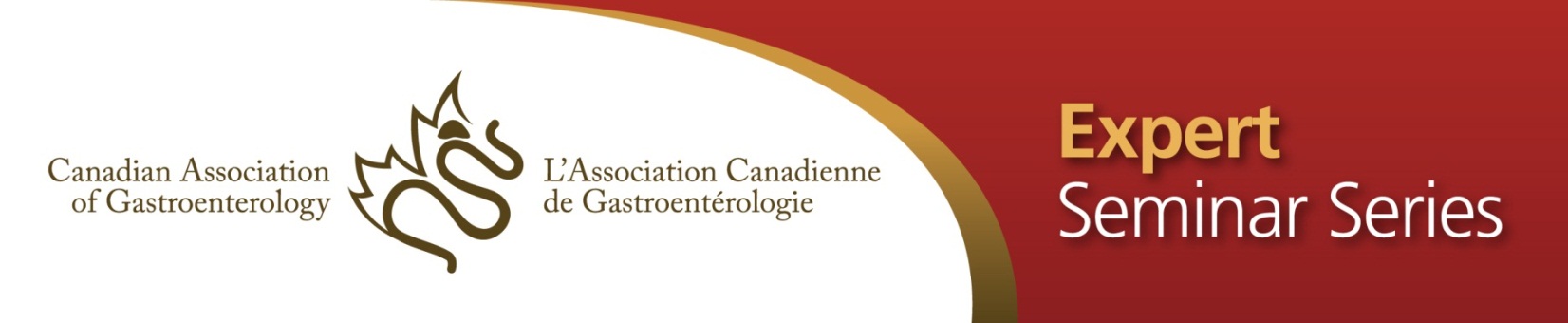 CERTIFICATE OF ATTENDANCE[Enter Participant’s Name Here]Participated in theIntegrating Scientific Evidence and a Practical Approach in the Management of Irritable Bowel Syndrome[Enter program date here] (venue)This event is an accredited group learning activity as defined by the MaintenanceOf Certification program of the Royal College of Physicians and Surgeons of Canada (RCPSC),approved by the Canadian Association of Gastroenterology (CAG). This program was co-developed with P&G Canada and was planned to achieve scientific integrity, objectivity and balance.Signature of participant 								Section 1 Credits Claimed 			Enter the number of hours you attended accredited session(s). This program is accredited for a maximum of 1 hour of Section 1 CreditThis Program allowed me to reflect on the following key message: